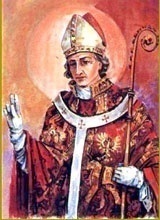 INTENCJE   MSZY   ŚWIĘTYCH25.09. – 1.10.2017INTENCJE   MSZY   ŚWIĘTYCH25.09. – 1.10.2017INTENCJE   MSZY   ŚWIĘTYCH25.09. – 1.10.2017PONIEDZIAŁEK 25.09.PONIEDZIAŁEK 25.09.7.00+ Krzysztofa  Wojtyłko        /pogrz./PONIEDZIAŁEK 25.09.PONIEDZIAŁEK 25.09.18.00Dziękcz. – błag. w 18 urodziny MichałaWTOREK26.09. WTOREK26.09. 7.00+ Helenę  Kubasiak      /pogrz./WTOREK26.09. WTOREK26.09. 18.00Dziękcz. – błag. w 1 urodziny Weroniki MajchrzakŚRODA 27.09.ŚRODA 27.09.7.00+ Czesławę  Kardaś        /pogrz./ŚRODA 27.09.ŚRODA 27.09.18.00+ Edwarda Magierę 3 r. śm.CZWARTEK28.09.CZWARTEK28.09.7.00+ Emilię Dudziak 3 r. śm.CZWARTEK28.09.CZWARTEK28.09.18.00+ Adama i Stanisławę ŚwierkoszPIĄTEK29.09.PIĄTEK29.09.7.00+ Wiktorię  Steczek        /pogrz./PIĄTEK29.09.PIĄTEK29.09.18.00+ Michalinę Pochopień 22 r. śm. męża Walentego syna PiotraSOBOTA30.09.SOBOTA30.09.7.00+ Jana Lenarta r. śm.SOBOTA30.09.SOBOTA30.09.18.00+ Wacława Banasia zm. z rodziny, Michała Krupiaka26 Niedziela Zwykła1.10.201726 Niedziela Zwykła1.10.20177.30O zdrowie i błog. Boże dla Członkiń Róży  Bł. Edmunda Bojanowskiego   i  ich rodzin26 Niedziela Zwykła1.10.201726 Niedziela Zwykła1.10.20179.30+ Cecylię i Kazimierza Habowskich26 Niedziela Zwykła1.10.201726 Niedziela Zwykła1.10.201711.00ZA PARAFIAN26 Niedziela Zwykła1.10.201726 Niedziela Zwykła1.10.201716.00+ Eugeniusza Lasik 14 r. śm.